Notebook Judging Tips SheetThis document provides tips to consider while developing the team engineering notebook.  An example outline can be found in the Music City BEST Team Handbook (under the General information on https://cps-vo.org/group/MCBEST/wiki).  Be sure to look at the official Engineering Notebook Score Sheet (under Awards Score Sheets section) to understand how judges will be scoring the submissions.IMPORTANT:  All teams are required to submit an Engineering notebook.Engineering Design Process	2Engineering Notebook Contents	3Notebook Development Team Organization	4Notebook Editor Role	4Notebook Secretary Role	4Notebook Specification	5Think About Your Page Layout	5Try to Omit Needless Words	6Writing Style	6Don’t Forget Graphics!	7Pro Tips to Maximize Your Notebook Score	7Engineering Design ProcessBelow is the steps of the engineering design process: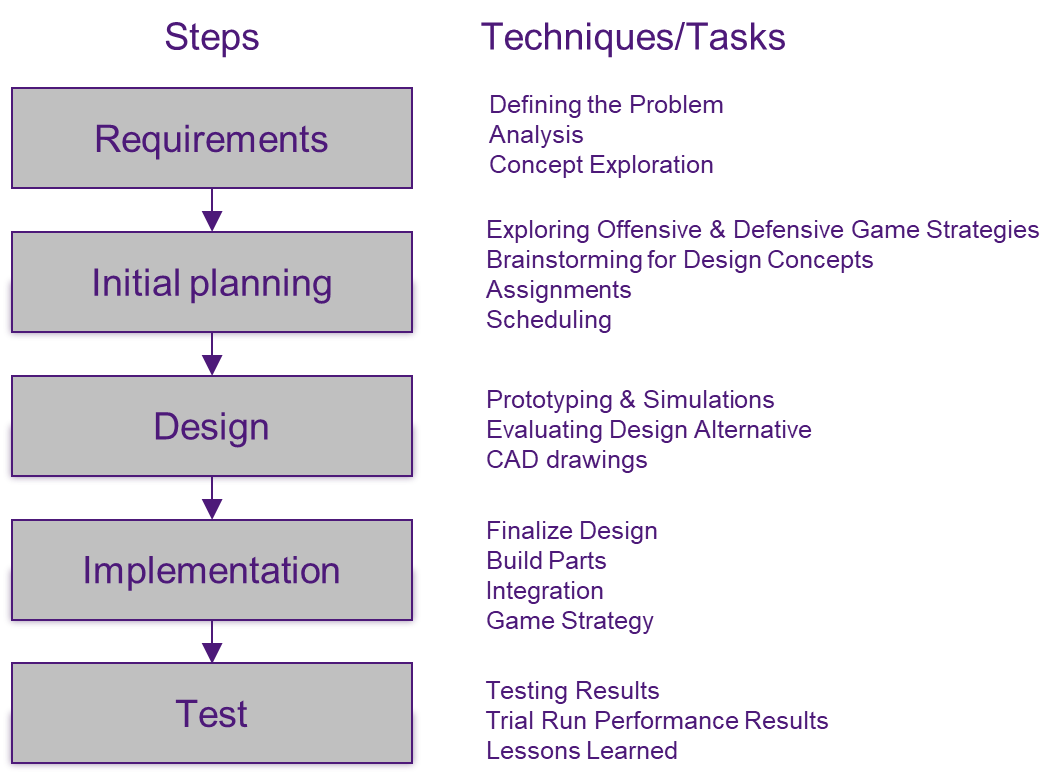 This process is really an iterative process.  After the first design is determined, testing begins to verify the concepts will work as desired.  If it does not work correctly, then determine another concept to try.  Once the concept works, then building moves forward.  As a section of the robot is complete, testing is done to make sure you built what you expected.  Adjustments are made as needed.  Once the robot is assembled and working, the robot is once again tested and the robot adjusted to pass the tests.  All of these efforts are part of the engineering design process and should be reflected in the engineering notebook information.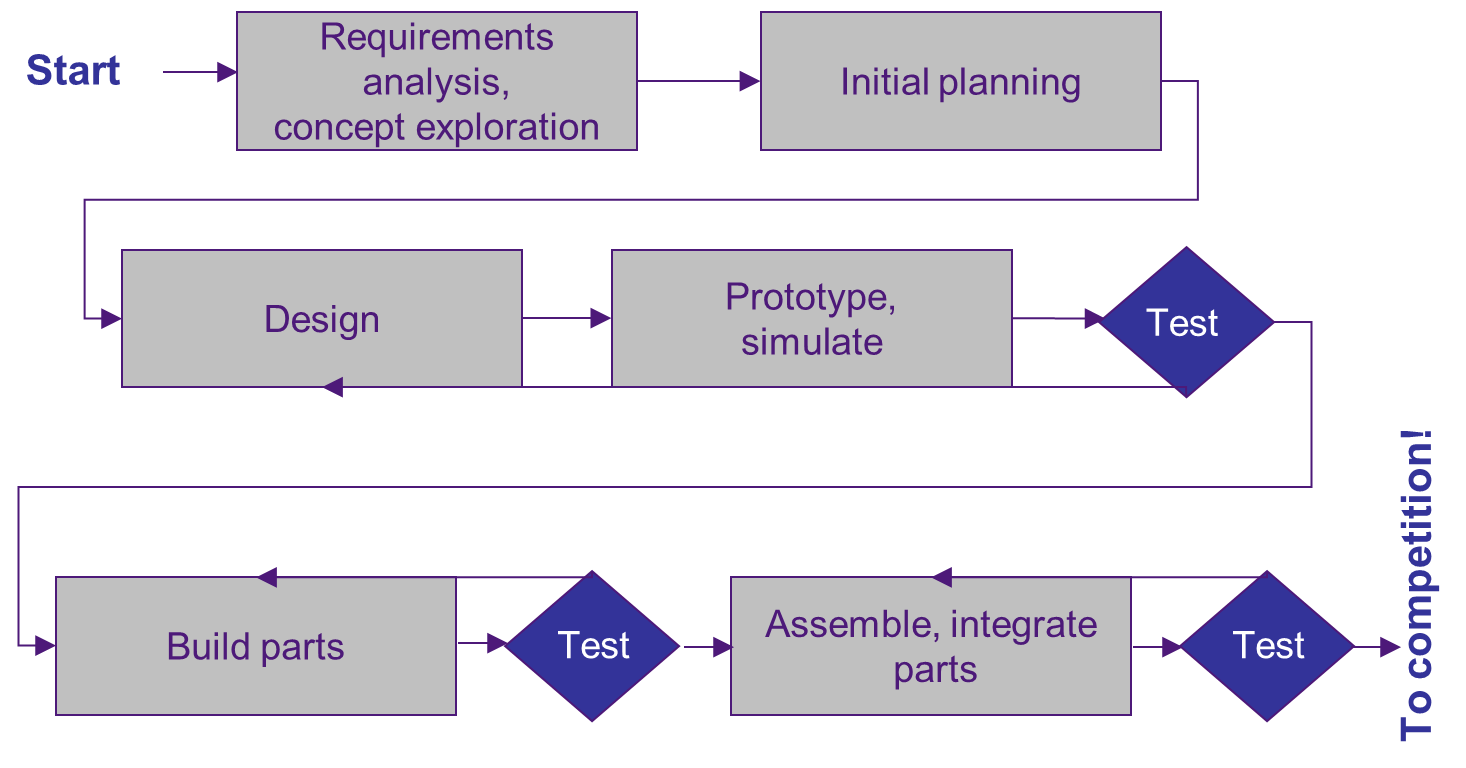 Engineering Notebook ContentsHere are some ideas of what could be created for the notebook:RequirementsAnalysis of game strategiesYour team’s strategy and goals in the gameThe robot requirements needed to meet your strategy and goalsInitial PlanningShow brainstorming resultsDesignHow the team determined the designWhat alternate ideas were considered in the design process?Were any solutions particularly creativeImpact of strategy decisions on the designMathematical and physics analysis, equations and formulas usedExplain software designImplementationDescribe how the team built the robotDecisions that affected how the robot was builtHow was software design verified?TestHow was testing performed?How will you know when you have met your goals (testing results)Test results of all robot design optionsAnalysis of both successes and failuresChanges made to robot resulting from testsOtherProvides evidence of how the Engineering Design Process was followedDemonstrates that safe practices were followedTeam schedule and assignmentsWhat your team learned that might help with future competitionsIncludes a Research Paper – 2 to 5 PagesNotebook Development Team OrganizationIdentify the notebook development teamThis shouldn’t be a one person effort!LeadersNotebook Editor – notebook planning, writer coordination, writing, editing, page design, assemblySecretary – photos, scanning brainstorming sketches, activity logs (team activities, decisions, accomplishments), demographicsAll robotics team members should play some roleNot everyone will write the notebook, but everyone should contribute informationBe sure to plan ahead!!!!Have an initial plan and scheduleWhat is needed? Who is going to do what, when? What do you need to do it? How are you going to do it? How long will it take? How will I know when I’m there?Think about the audienceCreate an outlineOrganize your informationDecide what graphics you need for each sectionFinalize assignments and scheduleNotebook Editor RoleSpecify the word processing program to be usedEstablish a deadline for all submissionsDetermine the notebook style designWriters should not be concerned about formats, spacing, margins, etc.It is easier for the Editor if each writer simply provides text Editor can easily take care of the formats, spacing, margins, etc. after all the text is assembled into one fileMake sure each student writing a section understands what is included and what should NOT be includedNotebook Secretary RolePictures and sketches are a vital partSecretary responsibilitiesAccumulating, sorting, and filing picturesScanning brainstorming sketches into electronic filesEach writer should have access to them and can insert them into the document as neededOtherwise, the Editor will have to edit submissions and choose appropriate pictures and sketches to insertNotebook SpecificationNumber of Pages: 35 pages or less Note that the Title and Table of Contents pages will not be counted as part of the 35 pagesCover sheet or title page must identify the school, team name, teacher contact, and team numberPage Format:  Standard, 8 ½” x 11” paper, double-spaced, 1” marginsFont:  Times New Roman (preferred) or similar business-style font no smaller than 12 pointSingle-spacing is acceptable in tables and outlinesResearch Paper: include a description of how the current year’s game theme is related to current technological practices or scientific research Minimum of 2 pages, maximum of 5 pagesIncluded in the 35 page count Teams may include a supplemental appendix of no more than 40 pages in lengthMay include support documentation such as drawings, photos, organization charts, minutes of team meetings, test results, etc. This material should directly support the process described in the primary document and NOT reflect activities related to community or promotional efforts, spirit development, or team-buildingThink About Your Page LayoutKeep it simple!Don’t use too many fonts or colors!Max 4 colors per pageMax 3 fonts – use bold and italic sparinglyDon’t use quotes and underliningUse white space, avoid clutterBE CONSISTENT!If multiple people are creating different sections, make sure they all come together as one single bookOmit needless wordsWriting should be concise and clear Use a stylebook for grammar, punctuation, abbreviation, capitalization, etc.Try to Omit Needless Words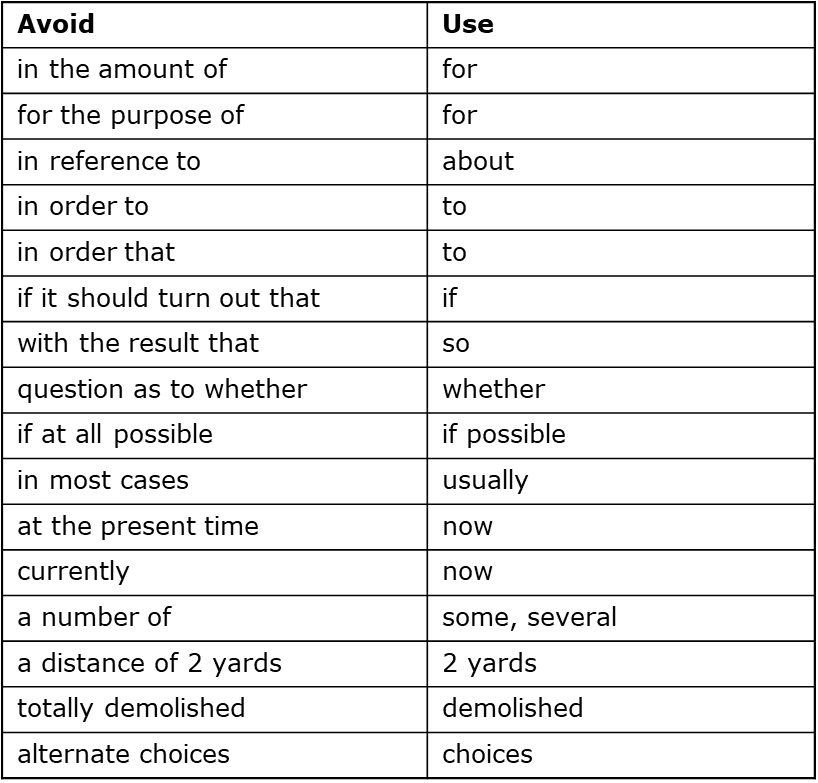 Writing StyleDo not use “I” and “we,” always use third person such as:The base design team developed …The arm design team built a prototype of …The BEST Robotics team decided to use a strategy of …Avoid passive voice“The robot was built by the students.” (passive) vs “The students built the robot.” (active)Use a personal, conversational toneMake sure it sounds natural when read aloudAsk another person to read and provide inputsThis is not a creative writing assignmentIt must maintain a technical focus throughout by being well organized, unambiguous, and “to-the-point”Focus on what is important and put that firstALL content in the Project Notebook must support the design process, no extraneous material Things like marketing, outreach, tee-shirt design, etc should not be included anywhere in the Notebook. Use lists, tables and figures effectivelyNo brain dumps! Follow your outlineRun spell checker, but also have someone proofread Spell checkers don’t catch misspellings that are legitimate wordsNumber your pagesDon’t Forget Graphics!Keep them clean and simpleDon’t use too many colors and heavy linesClean up hand drawn figures and hand written notesFocus on what is importantGet photos of team members using tools, brainstorming, CADs to support your designIf a photo/chart/etc. does not have a caption and it is not clear how it is used in the text, then it should not be there. Label every graphic and reference it somewhere in the textCheck the spelling in your graphicsPro Tips to Maximize Your Notebook ScoreHave at least one flow chart! This is a process notebook, so show your processOrganize your notebook to follow your processInclude references to supplemental materialMake sure captions for figures and tables are clearBe sure your notebook explains:Your team’s strategy and goals in the gameBrainstorming resultsThe robot requirements needed to meet your strategy and goalsAlternate ideasHow you will know when you have met your goals?Team schedule and assignmentsDoes the notebook describe:How the team determined the design?Decisions that affected how the robot was built?Mathematical and physics analysis, equations and formulas used?Analysis of game strategies?Impact of strategy decisions on the design?Were any solutions particularly creative?Does the notebook include:Test results of all robot design options?Analysis of both successes and failures?What your team learned that might help with future competitions?Does supplemental documentation:Directly support the notebook content (engineering process)?Have a cross-reference somewhere in the main body of the notebook?Meet the page-count limit?